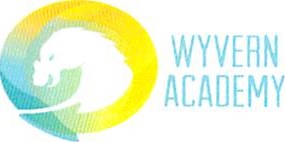 Job Description: Headteacher (Reviewed December 2020)The overall purpose of the post of Headteacher at Wyvern Academy is to provide vision, leadership and direction for the school, ensuring that it is managed and organised to meet its aims and objectives. The Headteacher also seeks to secure the commitment of the wider community of the school by developing and maintaining appropriate networks and relationships.Vision and core purposeArticulate clear values and moral purpose for the leadership of Wyvern Academy, focused on providing an outstanding education for our pupilsEffectively communicate the school's vision and drive the strategic leadership, empowering all pupils and staff to excelModel positive relationships and attitudes towards our students, and to engage parents, trustees and members of the local community in the constant improvement of all that we doEnsure that the education and interests of our pupils and their families are at the centre of everything we do at Wyvern AcademyMeeting our objectives through improving learning and achievement in the classroomLead the improvement and development of Wyvern Academy on the basis of evidence and knowledge about effective practice, and to promote a strong culture of continuous professional development for our staffDemonstrate an awareness of local and national policy for education in general and SEN and through this knowledge ensure policy is reflected in our core vision and purposeEnsure that our school’s development as an academy is consistent with our core objectives and seeks further to serve our local communityDemand ambitious standard for all our pupils, overcoming disadvantage and advancing equality, instilling a strong sense of accountability in staff for the impact of their work on pupils' outcomesMaintain and secure outstanding teaching for all students through an understanding of the features of successful classroom practice and curriculum designLeadership and managementPromote the sharing of best practice between teachers and a culture where less good practice is challenged and improvedCreate an ethos where all staff are motivated and supported to develop their own skills and subject knowledge and to support each otherIdentify emerging talents at all levels in Wyvern Academy, coaching current and aspiring leaders in a climate where excellence is the standard, leading to good succession planningHold all staff to account for their professional conduct and practiceEnsure that the school's systems, organisation and processes are well considered, efficient and fit for purpose, upholding the principles of transparency, integrity and probityProvide a safe, calm and well-ordered environment for all students and staff, with a strong focus on safeguarding and the development of exemplary behaviour in school and in the wider societyEstablish, implement and maintain rigorous and transparent systems for managing the performance of all staff, addressing under-performance, supporting staff to improve and valuing excellent practiceWelcome strong governance and actively support the Trustee board to deliver its functions ever more effectively — in particular its functions to set school strategy and hold the Headteacher to account for pupil, staff and financial performanceThe Headteacher as accounting officer must take personal responsibility (which must not be delegated) for assuring the Trustee board that there is compliance with the ESFA's financial handbook, the funding agreement and all relevant aspects of company and charitable law Exercise strategic curriculum-led financial planning to ensure the equitable deployment of budgets and resources, in the best interests of achievement and the school's sustainabilityEnsure the sound financial management of the school in accordance with the ESFA’s Academies Financial Handbook and funding agreementEnsure that effective facilities management procedures are in place for the security and supervision of the school and that such resources are managed to meet the needs of the curriculum and to comply with all relevant Health and Safety regulationsDistribute leadership throughout the organisation, forging teams of colleagues who have distinct roles and responsibilities and hold each other to account for their decision makingWider engagement and contributionDevelop the capacity of Wyvern Academy to work with other schools and improve the quality of education at system levelDevelop effective relationships with other services to improve academic and social outcomes for all pupilsUse evidence-based research to help contribute to self-improvement and school led systemsMake Wyvern Academy a centre of good practice in initial and continuing teacher educationInspire and influence others — within and beyond the school —to believe in the fundamental importance of education in young people's lives and to promote the value of education for pupils with severe, profound and complex learning difficulties, including autismNotes:The full range of professional duties of a Headteacher are set out in the Headteachers’ Standards, updated October 2020 (https://www.gov.uk/government/publications/national-standards-of-excellence-for-headteachers) This job description will be reviewed at least once a year and may be subject to modification or amendment after consultation with the postholderSigned  Date(Signed to indicate receipt)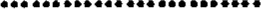 